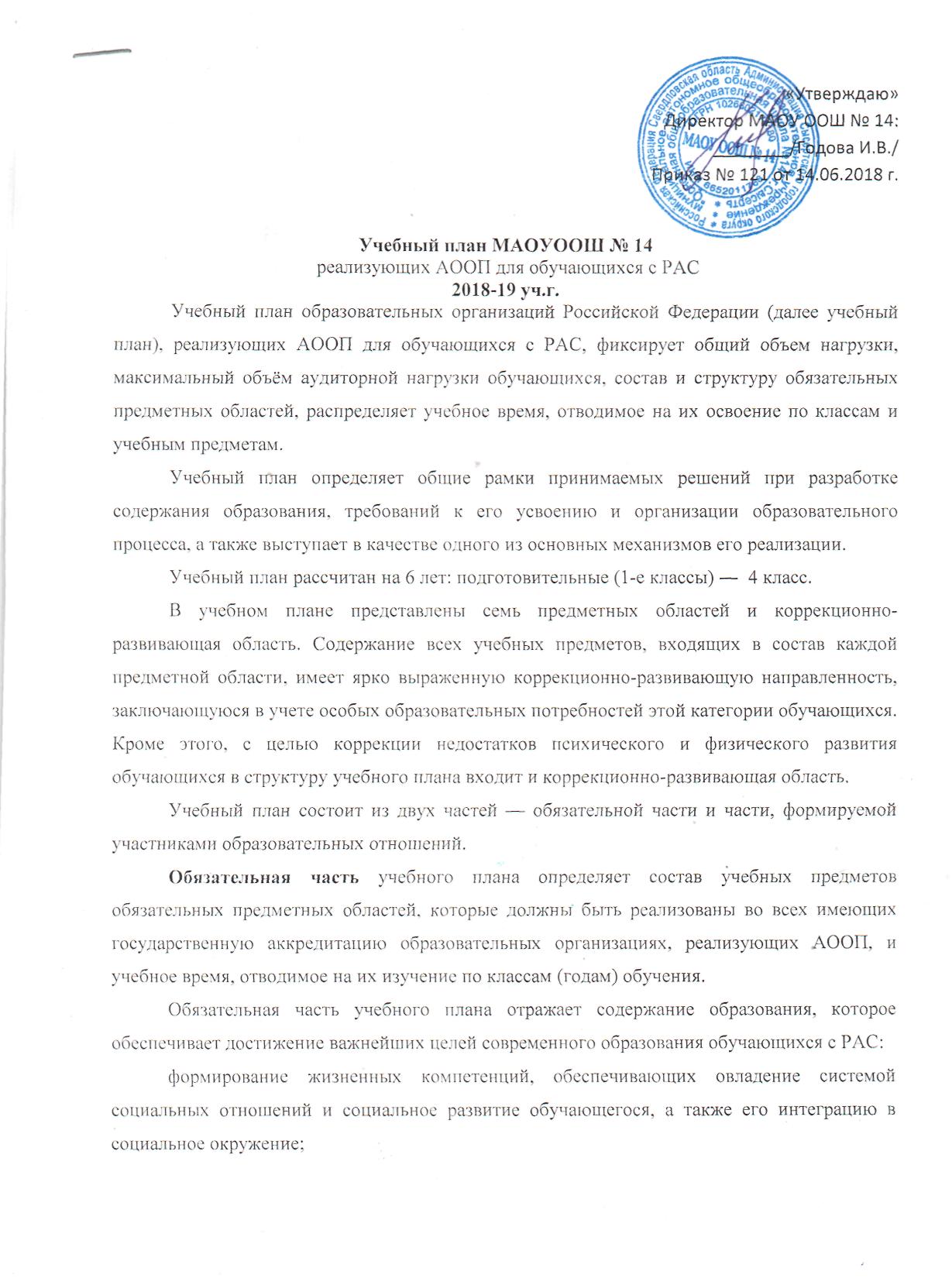 формирование основ духовно-нравственного развития обучающихся, приобщение их к общекультурным, национальным и этнокультурным ценностям;формирование здорового образа жизни, элементарных правил поведения в экстремальных ситуациях.В обязательную часть учебного плана в младших классах (дополнительные (1-е классы)―4 класс) входят следующие предметы: Русский язык, Чтение, Речевая практика, Математика, Мир природы и человека, Рисование, Музыка, Ручной труд, Физкультура. Содержание обучения в дополнительных первых классах имеет пропедевтическую направленность, позволяющую:1. сформировать у обучающихся социально-личностную, коммуникативную, интеллектуальную и физическую готовность к освоению АООП; 2. сформировать готовность к участию в систематических учебных занятиях, в разных формах группового и индивидуального взаимодействия с учителем и одноклассниками в урочное и внеурочное время;3. обогатить знания обучающихся о социальном и природном мире, опыт в доступных видах детской деятельности (рисование, лепка, аппликация, ручной труд, игра и др.). В дополнительных классах учебные предметы (письмо и чтение), входящие в состав предметной области «Язык и речевая практика», направлены на формирование коммуникативной и личностной готовности обучающихся с РАС к школьному обучению, подготовку обучающихся к усвоению элементарных навыков чтения и письма. На уроках чтения у обучающихся развивается слуховое восприятие на основе дифференциации неречевых и речевых звуков, закладываются основы фонематического анализа и синтеза, совершенствуется произносительная сторона речи и т.д. В результате этой работы у обучающихся развивается речевой слух, формируется умение выделять некоторые звуки, определять их место, наличие или отсутствие на фоне полного слова. В свою очередь, это позволит их познакомить с некоторыми буквами, например: А У О М Н С. Таким образом, создаются условия, обеспечивающие освоение обучающимися позиционным слоговым чтением, которое будет в дальнейшем развиваться на уроках обучения грамоте в 1-м классе. На уроках письма в подготовительном классе у обучающихся развивается и совершенствуется зрительное восприятие, пространственная ориентировка, мелкая моторика пальцев руки. Для преодоления низкой коммуникативной и речевой активности обучающихся с РАС в структуру учебного плана введен предмет «Речевая практика», способствующий формированию коммуникативно-речевых навыков. Учитывая, что устная речь является основой для формирования письменной речи, в частности таких ее видов, как чтение и письмо, недельная учебная нагрузка, предусмотренная для этого предмета, больше, чем то количество часов, которое отводится на другие учебные предметы, входящие в состав предметной области «Язык и речевая практика».Учебный предмет «Математика» направлен на формирование элементарных математических представлений, основанных на выделении свойств предметов, сравнении предметов по отдельным свойствам (например, размеру, форме, цвету), сравнении предметных совокупностей, установлении положения предмета в пространстве.В ходе изучения учебного предмета «Мир природы и человека» (предметная область «Естествознание») у обучающихся не только расширяются и систематизируются представления об окружающей действительности, но и создается необходимая содержательная основа для формирования навыков общения.Уроки музыки, ручного труда и рисования, с одной стороны, обладают высоким коррекционно-развивающим потенциалом, с другой ― оказывают значительное влияние на формирование мотивационной сферы обучающихся, положительное отношение не только к отдельным видам деятельности, но и ко всей учебной деятельности  в целом.Учебные предметы, изучаемые в 1-х - 4-ом классах, в рамках таких предметных областей, как «Язык и речевая практика», «Математика», «Естествознание» создают необходимую базу для овладения обучающимися элементарными систематическими знаниями  в старших классах.    Реализация АООП в части трудового обучения осуществляется с учетом индивидуальных особенностей психофизического развития, здоровья, возможностей, а также интересов учащихся.   Образовательная организация самостоятельна в осуществлении образовательного процесса, в выборе видов деятельности по каждому предмету (предметно-практическая деятельность, экскурсии, наблюдения за окружающей действительностью и т. д.).Общие характеристики, направления, цели и практические задачи учебных предметов, предусмотренных требованиями Стандарта к структуре АООП ОО, приведены в разделе «4.2.2. Программы учебных предметов, курсов коррекционно-развивающей области» примерной адаптированной основной общеобразовательной программы.Часть учебного плана, формируемая участниками образовательных отношений, обеспечивает реализацию особых (специфических) образовательных потребностей, характерных для данной группы обучающихся, а также индивидуальных потребностей каждого обучающегося. Время, отводимое на данную часть внутри максимально допустимой недельной нагрузки обучающихся (в дополнительных и 1 классе в соответствии с санитарно­гигиеническими требованиями эта часть отсутствует), может быть использовано на увеличение учебных часов, отводимых на изучение отдельных учебных предметов обязательной части; на введение учебных курсов, обеспечивающих особые образовательные потребности и различные интересы обучающихся, в том числе этнокультурные.Таким образом, часть учебного плана, формируемая участниками образовательных отношений, предусматривает:занятия, обеспечивающие удовлетворение особых образовательных потребностей обучающихся с РАС и необходимую коррекцию недостатков в психическом и/или физическом, социальном развитии;  учебные занятия для факультативного или углубленного изучения отдельных учебных предметов (например: элементарная компьютерная грамотность, занимательная информатика, деловое и творческое письмо, домоводство и др.);учебные занятия, обеспечивающие различные интересы обучающихся, в том числе этнокультурные (например: история и культура родного края, музыкально-ритмические занятия и др.)Содержание коррекционно-развивающей области учебного плана представлено коррекционными занятиями (психокоррекционными)  и ритмикой в младших классах. Всего на коррекционно-развивающую область отводится 6 часов в неделю. В ходе психокорреционных занятий применяются разные формы взаимодействия с обучающимися, направленные на преодоление или ослабление проблем в психическом и личностном развитии, гармонизацию личности и межличностных отношений учащихся. Основные направления работы связаны с развитием эмоционально-личностной и познавательной сферы учащихся и направлены на:гармонизацию пихоэмоционального состояния;формирование осознанного и позитивного отношения к своему «Я»;повышение уверенности в себе, развитие самостоятельности;развитие коммуникативной сферы;формирование навыков самоконтроля; развитие способности к эмпатии, сопереживанию; формирование продуктивных  видов взаимодействия с окружающими (в семье, классе), повышение социального статуса ребенка в коллективе, формирование и развитие навыков социального  поведения). формирование учебной мотивации, активизация сенсорно-перцептивной, мнемической и мыслительной деятельности. На занятиях ритмикой осуществляется коррекция недостатков двигательной, эмоционально-волевой, познавательной сфер средствами музыкально-ритмической деятельности. Занятия способствуют развитию общей и речевой моторики,   укреплению здоровья, формированию навыков здорового образа жизни у обучающихся с РАС.Выбор коррекционных индивидуальных и групповых занятий, их количественное соотношение может осуществляться общеобразовательной организацией самостоятельно, исходя из психофизических особенностей обучающихся с РАС на основании рекомендаций психолого-медико-педагогической комиссии и индивидуальной программы реабилитации инвалида. Время, отведенное на реализацию коррекционно-развивающей области, не учитывается при определении максимально допустимой недельной нагрузки, но учитывается при определении объемов финансирования. Коррекционный курс "Формирование коммуникативного поведения": Положительную динамику в формировании мотивации к взаимодействию со сверстниками и взрослыми, позитивные изменения в аффективном, сенсорно-перцептивном, коммуникативном и личностном развитии, сглаживание дезадаптивных форм поведения. Активизация навыков устной коммуникации, речевого поведения. Развитие средств невербальной и вербальной коммуникации, их использование в различных видах учебной и внешкольной деятельности.Коррекционный курс "Музыкально-ритмические занятия": Положительное отношение к музыкально-ритмическим занятиям. Развитие восприятия музыки, интереса и внимания к музыкальному звучанию. Развитие правильных, координированных, выразительных и ритмичных движений под музыку (основных, элементарных гимнастических и танцевальных), умений выполнять построения и перестроения, исполнять под музыку несложные композиции народных, бальных и современных танцев, импровизировать движения под музыку. Умения эмоционально, выразительно и ритмично исполнять музыкальные пьесы на элементарных музыкальных инструментах в ансамбле под аккомпанемент учителя. Развитие у обучающихся стремления и умений применять приобретенный опыт в музыкально-ритмической деятельности во внеурочное время, в том числе, при реализации совместных проектов со сверстниками.Коррекционный курс "Социально-бытовая ориентировка" Формирование элементарных знаний о предметах и явлениях окружающего мира, их использование в ходе специально организованной практической социально-бытовой деятельности, развитие жизненных компетенций, необходимых в учебной и внеурочной деятельности, повышение уровня социальной адаптации.Коррекционный курс "Развитие познавательной деятельности": Развитие высших психических функций (сенсорно-перцептивной сферы, представлений, внимания, памяти, мышления и других), активизация познавательной деятельности с учетом возможностей и особенностей каждого обучающегося.Предметом итоговой оценки освоения обучающимися с РАС АООП НОО является достижение предметных и результатов освоения программы коррекционной работы.Организация занятий по направлениям внеурочной деятельности (нравственное, социальное, общекультурное, спортивно-оздоровительное) является неотъемлемой частью образовательного процесса в общеобразовательной организации. Образовательные организации предоставляют обучающимся возможность выбора широкого спектра занятий, направленных на их развитие.Выбор направлений внеурочной деятельности и распределение на них часов самостоятельно осуществляется общеобразовательной организацией в рамках общего количества часов, предусмотренных примерным учебным планом.Чередование учебной и внеурочной деятельности в рамках реализации АООП ОО определяет образовательная организация.Для развития потенциала тех обучающихся с РАС, которые в силу особенностей своего психофизического развития испытывают трудности в усвоении отдельных учебных предметов, могут разрабатываться с участием их родителей (законных представителей) индивидуальные учебные планы, в рамках которых формируются индивидуальные учебные программы (содержание дисциплин, курсов, модулей, темп и формы образования). Может быть организовано дистанционное образование. Реализация индивидуальных учебных планов, программ сопровождается тьюторской поддержкой.Время, отведённое на внеурочную деятельность, не учитывается при определении максимально допустимой недельной нагрузки обучающихся, но учитывается при определении объёмов финансирования, направляемых на реализацию АООП.Продолжительность учебных занятий не превышает 40 минут. Обучение в первом (первом дополнительном) классе осуществляется с соблюдением следующих дополнительных требований:- использование "ступенчатого" режима обучения в первом полугодии (в сентябре, октябре - по 3 урока в день до 35 минут каждый, в ноябре - декабре - по 4 урока до 35 минут каждый; январь - май - по 4 урока до 40 минут каждый);- обучение проводится без балльного оценивания знаний обучающихся и домашних заданий;- организуются дополнительные недельные каникулы в середине третьей четверти при традиционном режиме обучения.Продолжительность учебной недели в течение всех лет обучения – 5 дней. Пятидневная рабочая неделя устанавливается в целях сохранения и укрепления здоровья обучающихся. Обучение проходит в одну смену.Продолжительность учебного года на первой ступени общего образования составляет 34 недели, в дополнительных первых и 1-м классе — 33 недели.Продолжительность каникул в течение учебного года составляет не менее 30 календарных дней, летом — не менее 8 недель. Для обучающихся в дополнительных первых и 1 классе устанавливаются в течение года дополнительные недельные каникулы.Учебный план на 1 дополнительный класс.на 2018-19 уч.г.	Кадровое обеспечение педагогическими работниками \Материально – техническое обеспечение.Перечень учебной литературы имеющейся в фонде школьной библиотеки Примерный годовой учебный план общего образования обучающихся с расстройствами аутистического спектра (вариант 8.3.)
(дополнительные первые, I-IV классы)Примерный годовой учебный план общего образования обучающихся с расстройствами аутистического спектра (вариант 8.3.)
(дополнительные первые, I-IV классы)Примерный годовой учебный план общего образования обучающихся с расстройствами аутистического спектра (вариант 8.3.)
(дополнительные первые, I-IV классы)Примерный годовой учебный план общего образования обучающихся с расстройствами аутистического спектра (вариант 8.3.)
(дополнительные первые, I-IV классы)Примерный годовой учебный план общего образования обучающихся с расстройствами аутистического спектра (вариант 8.3.)
(дополнительные первые, I-IV классы)Примерный годовой учебный план общего образования обучающихся с расстройствами аутистического спектра (вариант 8.3.)
(дополнительные первые, I-IV классы)Примерный годовой учебный план общего образования обучающихся с расстройствами аутистического спектра (вариант 8.3.)
(дополнительные первые, I-IV классы)Примерный годовой учебный план общего образования обучающихся с расстройствами аутистического спектра (вариант 8.3.)
(дополнительные первые, I-IV классы)Примерный годовой учебный план общего образования обучающихся с расстройствами аутистического спектра (вариант 8.3.)
(дополнительные первые, I-IV классы)Образователь-ные области        Классы Учебные предметыКоличество часов в годКоличество часов в годКоличество часов в годКоличество часов в годКоличество часов в годКоличество часов в годВсегоОбразователь-ные области        Классы Учебные предметы1доп1доп1234ВсегоОбязательная частьОбязательная часть1. Язык и речевая практика1.1.Русский язык1.2.Чтение1.3.Речевая практика6666996666999999661021366810213668102136685376394682. Математика2.1.Математика9999991361361367053. Естествознание3.1.Мир природы и человека6666663434343004. Искусство4.1. Музыка4.2. Рисование6666666666333434343434343002675. Физическая культура5.1. Физическая культура9999991021021026036. Технологии6.1. Ручной труд666666343434300Итого Итого 6936936936806806804119Часть, формируемая участниками образовательных отношений Часть, формируемая участниками образовательных отношений - --102102102306Максимально допустимая годовая нагрузка (при 5-дневной учебной неделе)Максимально допустимая годовая нагрузка (при 5-дневной учебной неделе)6936936937827827824425Коррекционно-развивающая область (коррекционные занятия и ритмика): Формирование коммуникативного поведения (фронтальные и индивидуальные занятия).Музыкально – ритмическое (фронтальные занятия)СБО (фронтальные занятия)Развитие познавательной деятельности (индивидуальные занятия)Коррекционно-развивающая область (коррекционные занятия и ритмика): Формирование коммуникативного поведения (фронтальные и индивидуальные занятия).Музыкально – ритмическое (фронтальные занятия)СБО (фронтальные занятия)Развитие познавательной деятельности (индивидуальные занятия)198211219821121982042042041206Внеурочная деятельность Внеурочная деятельность: Нравственное Адаптированная образовательная программа внеурочной деятельности «Бисероплетение» Социальное Адаптированная образовательная программа внеурочной деятельности «Хочу все знать!» ОбщекультурноеАдаптированная образовательная программа внеурочной деятельности тестопластика «Город мастеров»спортивно-оздоровительноеАдаптированная образовательная программа внеурочной деятельности «Танцевальный»  Внеурочная деятельность Внеурочная деятельность: Нравственное Адаптированная образовательная программа внеурочной деятельности «Бисероплетение» Социальное Адаптированная образовательная программа внеурочной деятельности «Хочу все знать!» ОбщекультурноеАдаптированная образовательная программа внеурочной деятельности тестопластика «Город мастеров»спортивно-оздоровительноеАдаптированная образовательная программа внеурочной деятельности «Танцевальный»  1323333333313233333333132136136136804Всего к финансированиюВсего к финансированию1023102310231122111211226435Примерный недельный учебный план общего образования обучающихся с расстройствами аутистического спектра
(дополнительные первые, I-IV классы) Примерный недельный учебный план общего образования обучающихся с расстройствами аутистического спектра
(дополнительные первые, I-IV классы) Примерный недельный учебный план общего образования обучающихся с расстройствами аутистического спектра
(дополнительные первые, I-IV классы) Примерный недельный учебный план общего образования обучающихся с расстройствами аутистического спектра
(дополнительные первые, I-IV классы) Примерный недельный учебный план общего образования обучающихся с расстройствами аутистического спектра
(дополнительные первые, I-IV классы) Примерный недельный учебный план общего образования обучающихся с расстройствами аутистического спектра
(дополнительные первые, I-IV классы) Примерный недельный учебный план общего образования обучающихся с расстройствами аутистического спектра
(дополнительные первые, I-IV классы) Примерный недельный учебный план общего образования обучающихся с расстройствами аутистического спектра
(дополнительные первые, I-IV классы) Примерный недельный учебный план общего образования обучающихся с расстройствами аутистического спектра
(дополнительные первые, I-IV классы) Примерный недельный учебный план общего образования обучающихся с расстройствами аутистического спектра
(дополнительные первые, I-IV классы) Образователь-ные области         Классы Учебные предметыКоличество часов в неделюКоличество часов в неделюКоличество часов в неделюКоличество часов в неделюКоличество часов в неделюКоличество часов в неделюКоличество часов в неделюВсегоОбразователь-ные области         Классы Учебные предметы1доп1доп12344ВсегоОбязательная частьОбязательная часть1. Язык и речевая практика1.1.Русский язык1.2.Чтение1.3.Речевая практика223 22 33323423423421619141619142. Математика2.1.Математика3 3344421213. Естествознание3.1. Мир природы и человека222111994. Искусство4.1. Музыка4.2. Рисование22222111111198985. Физическая культура5.1.Физическая культура33333318186. Технологии6.1. Ручной труд22211199Итого Итого 212121202020123123Часть, формируемая участниками образовательных отношенийЧасть, формируемая участниками образовательных отношений- --33399Максимально допустимая недельная нагрузка (при 5-дневной учебной неделе)Максимально допустимая недельная нагрузка (при 5-дневной учебной неделе)21 2121232323132132Коррекционно-развивающая область (коррекционные занятия и ритмика):Формирование коммуникативного поведения (фронтальные и индивидуальные занятия).Музыкально – ритмическое (фронтальные занятия)СБО (фронтальные занятия)Развитие познавательной деятельности (индивидуальные занятия)Коррекционно-развивающая область (коррекционные занятия и ритмика):Формирование коммуникативного поведения (фронтальные и индивидуальные занятия).Музыкально – ритмическое (фронтальные занятия)СБО (фронтальные занятия)Развитие познавательной деятельности (индивидуальные занятия)62112 6211266663636Внеурочная деятельность: Нравственное Адаптированная образовательная программа внеурочной деятельности «Бисероплетение» Социальное Адаптированная образовательная программа внеурочной деятельности «Хочу все знать!» ОбщекультурноеАдаптированная образовательная программа внеурочной деятельности тестопластика «Город мастеров»спортивно-оздоровительноеАдаптированная образовательная программа внеурочной деятельности «Танцевальный»  Внеурочная деятельность: Нравственное Адаптированная образовательная программа внеурочной деятельности «Бисероплетение» Социальное Адаптированная образовательная программа внеурочной деятельности «Хочу все знать!» ОбщекультурноеАдаптированная образовательная программа внеурочной деятельности тестопластика «Город мастеров»спортивно-оздоровительноеАдаптированная образовательная программа внеурочной деятельности «Танцевальный»  41111 4111144442424Всего к финансированиюВсего к финансированию31 3131333333192192Ф.И.О.ОбразованиеДолжность,по которой трудоустроенКол-во часов(ставок)Курсовая подготовка(ОУ, год, тема, кол-во часов)Общий педагогический стажКвалификационная категория (соответствие зан.долж.)Антропова Татьяна ВасильевнаВысшее СГПИ 1980 учитель русского языка и литературыПрофпереподготовка в АНО АДПО 2016 «Олигофренопедагогика Методика преподавания русского языка для лиц с нарушениями интеллекта в условиях реализации ФГОС»учитель2015 г. Организация содержания инклюзивного обучения детей в контексте ФГОС, ИРО, 108 час. 39 летсоответствие занимаемой должности / 30.10.2017Бандурина Татьяна Аксановнавысшее УрГПУ 2010 учитель начальных классов профпереподготовка АНО ДПО МАПК, 2016 "Специальное (дефектологическое) образование: Олигофренопедагогика" учитель-дефектологучитель начальных классов2016, «Дополнительное образование детей в контексте модернизации системы образования» 72 ч.ООО «АИСТ» СП УЦ «Всеобуч»47 лет1/ 26.02.2015Булыгина Екатерина Владимировна(отпуск по уходу за ребёнком)высшее ГОУ ВПО УрГПУ 2010 педагог дефектолог профпереподготовка 2017 АНО ДПО «УрИПКиП» «Учитель начальных классов компенсирующего и коррекционно-развивающего образования в условиях реализации ФГОС»Учитель начальных классов2015, «Управление введением ФГОС общего образования обучающихся с УО, (72 ч.) ИРО;2016 охрана труда НОУ УЦ «Фармацевт»2017, «АВА-инструктор» 100 ч., ФГАУОВО «ННИГУ»5 лет1 / 28.11.2017Дербышев Прохор Александровичвысшее бакалавр (правовед) ГОУ ВПО УрГПУ 2017профессиональна переподготовка «Учитель физической культуры»2018 г.Учитель2017, «Современная методика преподавания истории в основной и средней школе и актуальные педагогические технологии в условиях реализации ФГОС», 72 ч. АНО ДПО МАПК2017, «Обучение приёмам первой помощи» 16 ч. УЦ «Фармацевт»2017, «Обучение педагогов, проживающих на территории СО, методам предупреждение угрозы террористического акта, минимизации и ликвидации последствий его проявления» 8 ч. ИРО2018, «Подготовка учащихся к государственной итоговой аттестации в форме ОГЭ и ЕГЭ по истории и обществознанию в условиях реализации Историко-культурного стандарта» 40 час. ИРОГодова Ираида Васильевнавысшее, учитель математикиСГПИ1976Профессиональная переподготовка « Учитель дефектолог»2018 г.Директор / Учитель математики2015 Энергосбережение в бюджетной сфере и ЖКХ (72 час)  2015 «Подготовка организаторов ЕГЭ, ОГЭ» (20 ч.) ИРО2016, «Управление ФГОС НОО обучающихся с ОВЗ» (48 ч.) ИРО2016 пожарно-технический минимум НОУ УЦ «Фармацевт»2017, «Современный урок математики в основной и старшей школе в соответствии с ФГОС», 24 ч. ИРО2017 охрана труда НОУ УЦ «Фармацевт»2018, Современный образовательный менеджмент, (40 ч.) ИРО22/411 / 28.10.2013Копсяева Ольга Анатольевнаhttp://shkola14.sysert.ru/копсяева-ольга-анатольевна/высшее, учитель-дефектолог, логопед СГПУ1995учитель обучения на дому по адаптированным программам / член ШППК39 лет 1 / 29.04.20142015 г. «Организация инклюзивного образования детей с ОВЗ в общеобразовательных организациях» (108 час.) ИРОКороткова Анастасия Владимировнаhttp://shkola14.sysert.ru/короткова-анастасия-владимировна/средне-специальное, 2017 г. ГБОУ СПО СО «СОМПЭК» учитель начальных классовучитель начальных классов--2017, «Правильная организация среды для успешного развития особого ребёнка» 24 ч. ЧОПД «Звёздный дождь»2017, «Обучение приёмам первой помощи» 16 ч. УЦ «Фармацевт»2018, Современные технологии как условие эффективности воспитательной работы в ОО» 16 ч. ГБПОУСО «СОПК»2018,  «Особенности обучения детей с РАС в условиях ОО: особенности АООП, организация учебной деятельности» ГКОУ СО «ЕШ № 7»Кузьминых Марина Владимировнаhttp://shkola14.sysert.ru/кузьминых-марина-владимировна/высшее, учитель математики НТГПИ 1980	Профессиональная переподготовка « Учитель дефектолог»2018 г.учитель математики , заместитель директора по УВР.36 лет1 / 29.01.20132015, "Подготовка организаторов ЕГЭ, ОГЭ" (20 ч.) ИРО2016, «Гармонизация этноконфессиональных отношений и профилактика экстремизма» (16 ч.) УГГУ  2016, «Управление ФГОС НОО обучающихся с ОВЗ» (48 ч.) ИРО2017, «Современный урок математики в основной и старшей школе в соответствии с ФГОС», 24 ч. ИРО2017 охрана труда НОУ УЦ «Фармацевт»2018, Современный образовательный менеджмент, (40 ч.) ИРОЛевчук Юлия Викторовна http://shkola14.sysert.ru/левчук-юлия-викторовна/Высшее ГОУ ВПО УрГПУ2006 г.Учитель - олигофренопедагог Профессиональная переподготовка « Учитель логопед»2018 г.Учитель дефектолог/зам. директора по УВР9 лет 4 мес./4 г.3 мес.1/27.11.2012В отпуске по уходу за ребёнком2013 г. Логопедическая работа с детьми с ОВЗ в образовательном учреждении»100ч. ИРО2018, «Особенности разработки и реализации индивидуальной адаптированной образовательной программы (далее - АОП) освоения начального уровня образования обучающимися с расстройствами аутистического спектра» семинар ГБОУ «Речевой центр»Непарко Регина Евгеньевнаhttp://shkola14.sysert.ru/непарко-регина-евгеньевна/средне-специальное, учитель начальных классов ГБПОУ СО «СОПК» 20162017 г. ООО УЦ «Профессионал» профпереподготовкаПедагог по обучению лиц с ОВЗучитель начальных классов1-2017, «Инклюзивное образование детей с ОВЗ», (72 ч.) ГБПОУ СО СОПК2017, семинар «Формирование жизненных компетенций обучающихся с ограниченными возможностями здоровья в процессе реализации ФГОС» (8 ч.) ЦПМСС «ЭХО»2017, «Обучение приёмам первой помощи» 16 ч. УЦ «Фармацевт»2017, «Медиация в образовательной организации: теория и современная практика» (24 ч.) ИРО2018, «Особенности обучения детей с РАС в условиях ОО: особенности АООП, организация учебной деятельности» ГКОУ СО «ЕШ № 7»Пашкова Елена Сергеевнаhttp://shkola14.sysert.ru/%D0%BF%D0%B0%D1%88%D0%BA%D0%BE%D0%B2%D0%B0-%D0%B5%D0%BB%D0%B5%D0%BD%D0%B0-%D1%81%D0%B5%D1%80%D0%B3%D0%B5%D0%B5%D0%B2%D0%BD%D0%B0/высшее, социальный работник ГОУ ВПО РГСУ 2006,профпереподготовка, 2017 г., АНО ДПО «УрИПКиП», Тьютор, 2017, АНО «ДПО», Олигофренопедагогика. Методы и технологии обучения лиц с умственной отсталостью Тьютор16 лет--Попова Любовь Георгиевнаhttp://shkola14.sysert.ru/попова-любовь-георгиевна/высшее, учитель биологии и географии СГПИ 1983Профессиональная переподготовка « Учитель дефектолог»2018 г.учитель биологии, химии, ОБЖ28 лет 1/ 22.12.20152016, «Методические вопросы подготовки учащихся к ГИА по биологии» (40 ч.) ИРОПронина Ксения Владимировнаhttp://shkola14.sysert.ru/пронина-ксения-владимировна/Высшее Педагогическое, ФГБОУ ВПО УрГПУ Бакалавр (педагогика и методика начального образования)  2014 Педагог-организатор / учитель СБО2 года-2015, «Деятельность органов государственной власти и органов местного самоуправления, общественных организаций, образовательных организаций по вопросам профилактики экстремизма и гармонизации межэтнических отношений» (24 ч.) ИРО2015 "Первичная профилактика ВИЧ-инфекции среди молодёжи" (18 ч.) ГБУЗ СО "ОЦ СПИД и ИЗ"2017, «Технология разработки социокультурного проекта для детей с ОВЗ в системе дополнительного образования» (16 ч.) ИРО2018, «Ученическое самоуправление – условия развития социальной активности современных школьников» (8 ч.) Дворец молодёжи2018, «Духовно-нравственное развитие, воспитание и социализация обучающихся с ограниченными возможностями здоровья в общеобразовательной организации» (80 час.) ИРОСавкина Валентина Ивановнаhttp://shkola14.sysert.ru/савкина-валентина-ивановна/Педкласс 19892017 г. МЦДО профпереподготовка «Олигофренопедагогика. Методика преподавания ручного труда и изодеятельности для лиц с умственной отсталостью в условиях реализации ФГОС»воспитатель35 летсоответствие занимаемой должности / 30.10.20172014 Коррекционно-развивающая работа с обучающимися с умеренной и тяжелой умственной отсталостью: организация и содержание (120 час.) ИРОСултангараева Анна  Зиятдиновнаhttp://shkola14.sysert.ru/султангараева-анна-яковлевна/высшее, олигофренопедагогика и логопедия УРГПУ, 1995 гучитель-логопед / председатель ШППК 37 лет 1/ 22.12.20152015, Организация и содержание работы учителя-логопеда при реализации ФГОС для детей с ОВЗ» (72 ч.) ФГАОУ ДПО АПК и ППРО2015 «Логопедическая работа с детьми с ОВЗ в образовательном учреждении» (100 час.) ИРО2016, «Совершенствование внутрисистемного взаимодействия в коррекционно-развивающем процессе» семинар ГБОУ «Речевой центр»2016, «Перспективы использования современных аппаратурных методик в работе с детьми с ОВЗ» (12 ч.) ГБОУ «Речевой центр»2017, «Дети с РАС в условиях образовательной организации» ГКОУ СО «ЕШ № 7»2018, «Особенности разработки и реализации индивидуальной адаптированной образовательной программы (далее - АОП) освоения начального уровня образования обучающимися с расстройствами аутистического спектра» семинар ГБОУ «Речевой центр»Султангараева Юлия Рамилевнаhttp://shkola14.sysert.ru/султангараева-юлия-рамилевна/среднее профессиональное СОМЭПК воспитатель 2013профпереподготовка, 2016 г., ИРО, Педагогика и психология начального общего образованияучитель начальных классов / наставник молодого специалиста / член ШППК7 лет1 / 28.11.20172015 «Особенности реализации ФГОС  с умственной отсталостью» (108 ч.) ИОО,  2016, «Образовательный процесс в условиях реализации ФГОС НОО» (28 ч.) ИЦ Вентана-Граф2016, «Формирование жизненных компетенций обучающихся с ОВЗ» (8 ч.) ЦПМСС «ЭХО»2016, «Первичная профилактика ВИЧ-инфекции среди молодёжи» (18 ч.) ОЦ СПИД2017, «Обучение педагогов, проживающих на территории СО, методам предупреждения угрозы террористического акта, минимилизации и ликвидации последствий его проявления (8 ч.) ИРО2017, «Медиация в образовательной организации: теория и современная практика» (24 ч.) ИРОСухова-Оболонская Мария Витальевнаhttp://shkola14.sysert.ru/сухова-оболонская-мария-витальевна/Высшее, социальный педагог,  ГОУ ВПО «Уральский государственный педагогический университет» 2007,Профпереподготовка:Практическая (детская) психология, АПО ООО «Центр Проблем Детства», 2017Педагог-психолог / член ШППК / член комиссии школьной медиации1 год-2017, семинар «Дети с РАС в условиях ОО» ГКОУ СО «Екатеринбургская школа № 7»2017, «Психолого-педагогическое сопровождение образовательного процесса» 72 ч. СОПК2017, «Школьный медиатор. Технологии создания безопасного образовательного пространства» 144 ч., МЦДО ООО «Бакалавр-Магистр» Чудинова Валентина Николаевнаhttp://shkola14.sysert.ru/чудинова-валентина-николаевна/Высшее, Социальная работа РГСУ 20062017, профпереподготовкаООО Учебный центр «Профессионал» «Организация образовательного процесса для обучающихся с ОВЗ»учитель обучения на дому по адаптированным программам / социальный педагог / член комиссии школьной медиации / председатель ШППК / руководитель творческой группы «Здоровьесберегающие технологии»18 лет-2014 "Первичная профилактика ВИЧ-инфекции среди молодёжи" (18 ч.) ГБУЗ СО "ОЦ СПИД и ИЗ"   2014 «Психолого-педагогическое сопровождение в соответствии с ФГОС» (120 ч.) ИРО2017, «Школьный медиатор. Технологии создания безопасного образовательного пространства» 144 ч., МЦДО ООО «Бакалавр-Магистр»2017, «Обучение приёмам первой помощи» 16 ч. УЦ «Фармацевт»2017, Профилактика экстремизма и терроризма в молодёжной среде» 2017, «Формирование социально-значимых компетенций у обучающихся с ОВЗ (интеллектуальными нарушениями) в рамках реализации ФГОС»2017, «Организация работы по профилактике и противодействию коррупции в ОО», (8 ч.) ИРО                                                                             «Чтение». 1 классАлфавит. Печатные и прописные буквы.Русский алфавит в картинка.Касса букв.  Азбука в картинках.2 классТаблица. Сказки писателей России (Ушинский, Бажов, Пушкин, Л.Толстой, А.Толстой)Таблица. В.Г. Сутеев   Таблица. Читаем о животных.Таблица. Книги о детяхПортреты писателей: Есенин С.А, Тургенев И.С, Пушкин А.С, Толстой Л.Н., Толстой А.Н., Лермонтов М.Ю., Андерсен Х.К., Маршак С.Я., Барто А.Л., Бианки В.В., Чуковский К.И., Гримм В., Драгунский В.Ю., Сутеев В.Г., Осеева О.А., Носов Н.Н.. Комплект «Отечественные писатели и поэты»Сказки русских и зарубежных писателей (К.Ушинский, А.С. Пушкин,  П.П.Бажов,  Л.Н. Толстой, А.Н.Толстой, братья Гримм, К.И.  Чуковский, Г. Андерсен, Ш. Перро)Книги  В.В.Бианки, А.Л.Барто, С.Я.Маршака, Е.И.Чарушина,  Г. Скребицкого,  И. Соколова – Микитова,В. Драгунского,  Н.Сладкова, И.С. Тургенева,  И.А. Крылова, В.Г. Сутеева, о природе, труде, животных, птицах, растениях, родине.Таблица «Читаем о родной природе».Таблица «По страничкам любимых книг» (Носов, Пушкин,Маршак) Наборы сюжетных картинок в соответствии с тематикой, определённой в стандарте начального образования по чтению  и развитию речи для 2 ск класса(«Зазвенел урок – начался урок», «Осенние, весенние, зимние, летние страницы», «Мир животных и птиц», «РНС и сказки разных народов», «Всё делаем сами и своими руками», «Если вы вежливы», «Как хорошо уметь читать»)Таблица. Виталий Валентинович БианкиТаблица. По страницам любимых книгТаблица.  Сказки народные и литературныеТаблица. К.И.ЧуковскийТаблица.О родине и родном природе Таблица. Литературные авторские сказкиТаблица. Народные русские сказкиТаблица  Малые жанры фольклора Таблица. С.Я. Маршак  Таблица  Е.И.Чарушин Таблица. А.Л.Барто  Таблица. Трудолюбивым и сообразительным никакая беда не страшнаТаблица   О родине и родной природеТаблица  Книги о детяхТаблица . Читаем о животныхТаблица  Читаем о родной природеТаблица  В.В.Бианки3 классТаблица. О наших друзьях животныхТаблица. Литературные сказки (братья Гримм, К.Чуковский, А.С.Пушкин, Андерсен, Ш.Перро). Наборы сюжетных картинок в соответствии с тематикой, определённой в стандарте начального образования  чтению и развитию речи  для 3ск класса«Здравствуй школа!». « Люби все живое», «Учимся трудится», «что такое хорошо, что такое плохо», «Народные сказки», Смешные истории», «Вот пришли морозы и зима настала», «Весна в окно стучится», «Лето красное идет»)Таблица. Сказки народов России.Таблица. Волшебный мир сказок.Таблица. О детях  и  детей.Таблица. Сказки зарубежных писателейТаблица. Сказки писателей РоссииТаблица. О родной природе. (Бианки, Скребицкий, Романоский)Таблица. Народные сказкиТаблица. По страницам любимых книгТаблица. Русские народные волшебные сказкиТаблица.  Фольклор народов мираТаблица. Малые жанры фольклораТаблица.  Фольклор народов РоссииТаблица. О тебе моя родина (Соколов – Микитов, Ушинский, Сладков)Таблица.  О наших друзьях животныхТаблица.  Стихи о родной природе4 классТаблица. И.С.Тургенев Наборы сюжетных картинок в соответствии с тематикой, определённой в стандарте начального образования по чтению и развитию речи  для 4 ск класса(«Листья пожелтелые по ветру летят», «Раз, два начинается игра»,»Будем делать хорошо и не будем плохо», «Зимние узоры», «Никогда не будет скучно, если трудимся мы дружно!»,  «В окно повеяло весною», «На пользу и славу Отечеству», «Видно, люди не напрасно называют лето красным»)Таблица «А.С.Пушкин»Таблица «Какие бывают загадки»Таблица   «На острове Буяне. Фольклор»Таблица  «Стихи о родине»Таблица  «Стихи русских поэтов о родной природе»Таблица « Л.Н.Толстой»Таблица «И.А. Крылов»Таблица  «По страницам любимых книг»Таблица  «Писатели детям»Таблица «Книги о животных»Таблица  «Зарубежные сказочники»Таблица «Читаем о детях для детей»Таблица  «Читаем о братьях наших меньших»Таблица «В.В.Бианки»Таблица «Сказки зарубежных писателей»Таблица  «С.Я.Маршак»Таблица  «Малые жанры фольклора»Таблица  «К.И.Чуковский»Таблица  «В.Г.Сутеев»Таблица  «Е.И.Чарушин»Таблица «Сказки писателей России»Таблица  «Литературные авторские сказки»Таблица  «Народные сказки» Сюжетные картинки о профессиях: Художник. Учитель. Птичница. Почтальон. Космонавт. Рабочий.  Милиционер. Портниха. Тракторист.  Машинист. Шофёр.   Лётчик.  Повар. Врач.   Парикмахер. Маляр. Строитель.  «Русский язык».1 классАлфавит-прописи Касса «Лента букв» Азбука подвижная (ламинированная, с магнитным креплением)Демонстрационное пособие "Касса "Лента букв"Магнитный алфавит                                     Интерактивная лента букв                           2 классТаблицы по темам «Звуки и буквы» (Слог; парные звонкие и глухие согласные; шипящие и свистящие согласные; гласные буквы Е,Ё, Ю, Я  в начале слова или  слог; твёрдые и мягкие согласные; Ь знак на конце слова); «СЛОВО» (названия предметов, действий, предлоги, слова с непроверяемыми гласными); «Предложение», «Большая буква в именах, фамилиях, отчествах, кличках животных и других названиях). Наборы сюжетных картинок в соответствии с тематикой, определённой в стандарте начального образования по русскому языку для уроков по развитию речи и в программе обучения для 2ск классаКонверт 1.Знаки препинания в конце предложения.«Жи – ши», «Ча – ща», «Чу – щу».Перенос слова.Безударные гласные в корне.Парные согласные.Слова. Обозначающие предмет.Слова. обозначающие действие.Слова. Обозначающие признак.Члены предложения.Алфавит.3 классТаблицы по темам  «Предложение», «Звуки и буквы» (Порядок букв в русском алфавите, гласные и согласные звуки и  буквы;       Гласные буквые Е,Ё,Ю, И,Э,Я; парные звонкие и глухие согласные; Ударение в слове; слог как часть слова;  перенос слов на письме; твёрдые и мягкие согласные;  мягкий знак в конце и середине слова;  гласные после шипящих; парные звонкие и глухие согласные на конце слова;  разделительный Ь знак и Ъ знак; «Слово», «Предложение» Наборы сюжетных картинок в соответствии с тематикой, определённой в стандарте начального образования по русскому языку для уроков по развитию речи и в программе обучения для 3ск класса. Конверт 2.Правописание предлогаРазделительный «Ъ»4классТаблицы по темам  «Предложение», «Звуки и буквы», «Слово» ( названия предметов, признаков, действий; имена собственные; предлоги;  разделительный Ъ знак;  родственные слова; знаки препинания в конце предложения; главные и второстепенные слова в предложении;)Наборы сюжетных картинок в соответствии с тематикой, определённой в стандарте начального образования по русскому языку для уроков по развитию речи и в программе обучения для 4ск класса. Конверт 2.Разбор предложения по членам предложенияПравописание предлогаРазделительный «Ъ»	                                        «Мир природы и человека»Таблица .Цветы.Таблица.  ЯгодыТаблица. ПтицыТаблица. Овощи  и фруктыТаблица. Обитатели морейТаблица. Тело  человекаТаблица. Ворона. Галка. Сорока. 2 классТаблица. Рысь  3  классТаблица. Белка. 2 классТаблица. Берёза. 2 классТаблица. Пчёлы  2 классТаблица. Кукушка. Скворец. 2 классТаблица. Смешанный лес 2 классТаблица. Весна. 2 классТаблица. Раннецветущие растения. 2 классНеживая и живая природа. ЗимаФорма земной поверхностиМногообразие животного мира.Стороны горизонтаЧасти растенийПриродная зона. ТундраЧасти тела животных.Круговорот воды в природеСообщества. ВодоёмВремя года. ЛетоСвязи в живой природеЗемляМногообразие растенийПриродная зона. СтепьНеживая и живая природа. Лето.Водоёмы. МореСообщество. ЛугВремя года. ВеснаВремя года. ОсеньНебесные тела.Природные явления.ЛунаПустыня.ГрибыЖивые организмы. ГрибыПриродная зона. Арктическая пустыняВремя года. ЗимаСообщество. ЛесМодели «Торс человека» с внутренними органамиМодели светофоров, дорожных знаков, средств транспортаРельефные модели (равнина, холм, гора, овраг)Муляжи овощей, фруктов, грибов с учётом содержания обученияГербарий для начальных классовКоллекция сухих и сочных плодов   «Семена и плоды»МикроскопКоллекция сухих и сочных плодов   «Семена и плоды»Коллекция  «Вредители огорода».Набор муляжей «Овощи»Муляж свёклыКоллекция «Вредители леса»Гербарий для начальной школыКоллекция. Набор «Томаты»Коллекция. Набор муляжей  - фрукты.Коллекция. Вредители поля.Коллекция. Насекомые – вредители.Коллекция. Вредители садаГербарий. Дикорастущие растения.Гербарий для начальной школыКоллекция. Семена к гербариям растенийРельефные модели (холм, овраг)«Речевая практика»Таблицы по развитию речи:Зимние забавыЗимний пейзажРанняя веснаЦветы каждомулетоЛиса из сказки «Колобок»Лиса потчует журавля из сказки «Лиса и журавль»Баба Яга из сказки «Гуси лебеди»Золотая осеньОсеньУборка урожаяЗимаЗима в лесуЛюбимые занятияШефы  пришлиПервый снегНовое селоДедушка МазайКонец зимыСтроится  городРусские  просторыСосновый борЗимний  пейзажПредметные изображения: Грибы, дикие животные, листья, орехи, цветы, рыба, ягоды,Фрукты, насекомые, овощи, домашние животные, инструменты,  приборы, машины и техника, мебель.Музыкальные инструменты, посуда, обувь, продукты, Птицы, новый год, школаСюжетные изображения:Времена года.В поле.На ферме.Режим дня.Строится  город.Альбом развивающих заданий по темам:«Я и моя семья», «Мой дом»,«Школа,класс,школьный двор»,«Мои друзья», «Книги», «Одежда», «Месяцы»,  «Дни недели», «Сутки»,«Растения: деревья, кустарники,Трава, цветы», «Лес, поле, сад, огород»Журнал наблюдений, опытов и практических работ2классАльбом развивающих заданий по темам:«Я и моя семья», «Мой дом»,«Школа,класс,школьный двор»,«Мои друзья», «Книги», «Одежда», «Месяцы»,  «Дни недели», «Сутки«Растения: деревья, кустарники»Трава, цветы», «Лес, поле, сад, огород»Журнал наблюдений, опытов и практических работ3 классАльбом развивающих заданий по темам:«Я и моя семья», «Мой дом»,«Школа,класс,школьный двор»,«Мои друзья», «Книги», «Одежда», «Месяцы»,  «Дни недели», «Сутки«Растения: деревья, кустарники»«Трава, цветы», «Лес, поле, сад, огород»Журнал наблюдений, опытов и практических работ4 классАльбом развивающих заданий по темам:«Я и моя семья», «Мой дом»,«Школа,класс,школьный двор»,«Мои друзья», «Книги», «Одежда», «Месяцы»,  «Дни недели», «Сутки«Растения: деревья, кустарники»Трава, цветы», «Лес, поле, сад, огород»Журнал наблюдений, опытов и практических работ	«Изобразительное искусство»Новогодние игрушки.Карточки «Одежда».Иллюстрированная книга «Колобок», «Три медведя».Гипсовые геометрические тела.Наглядное пособие  «Дымковская игрушка».Дидактический материал: «Различие предметов по форме, цвету и размеру». Карточки «Рисование геометрических узоров в полосе, квадрате, круге».  Карточки «Рисование в полосе узора из растительных элементов». Муляжи ягод и грибов. Карточки «Рисование в полосе узора из растительных элементов».Муляжи ягод и грибов Наглядное пособие «Дорожные знаки».Гербарий «Растения».  Муляжи весенних цветов.Карточки «Рисование в полосе узора из растительных элементов». Гербарий «Цветы. Плоды. Листья».Муляжи грибов.Муляжи фруктов, овощей.Новогодние игрушки.Гипсовые геометрические тела.Муляжи фруктов, овощей.Скворечник.Ваза.Настольная лампа.Зонт.                                                           «Трудовое обучение»Коллекция  «БУМАГА И КАРТОН»Коллекция «Ткани: шерсть, лён, нитки, фурнитура».Набор для рисования с натуры «Фрукты и овощи».Таблицы по трудовому обучению.Поддерживай порядок на рабочем месте.(при работе с бумагой и картоном).Изучай устройство изделия.Приёмы разметки деталей на бумаге и картоне.Как сгибать и складывать бумагу и картон.Приёмы резания бумаги ножницами.Приёмы резания бумаги и картона ножом.Как наклеить бумагу.Как сшивают тетради. Книги, блокноты.Приёмы окрашивания бумаги (кистью).Подготовка к работе с тканью.Стёжки и швы.Приёмы разметки деталей на ткани.Природные материалы, заготовка и хранение.Работа с деталями набора «Конструктор».Виды орнаментов.Виды ткани (по переплетению).Виды ткани (по происхождению).Виды ниток.Ткани льняные.Металлический конструктор (11).Альбом по ручному труду(работы из бумаги и картона).Альбом по техническому моделированию.Коллекция «Шёлк натуральный».Коллекция образцов бумаги и картона.Коллекция промышленных образцов тканей и ниток.Коллекция «Хлопчатник».Коллекция «Лён».Коллекция «Хлопок».Образцы тканей для 2 класса:Хлопок и продукция его переработки.Продукты переработки шерсти.Породы овец и шерсть.Коллекция «Шёлк».Материал раздаточный к коллекции образцов бумаги и картона.                                                                            «Музыка» Синтезатор.Магнитофон.Музыкальный центр.                                            «Ритмика»•         Упражнения: «Мельница» Т. Ломовой; «Игра с мячами», «Скакалки» А. Петрова; «Упражнения с флажками» Ф. Шуберта; «Поскоки» С. Затеплинского; «Поезд» Е. Тиличеевой. Повторять знакомые упражнения Игры: «Ворон» (русская народная песня); «Кот и мыши» Т. Ломовой; «Летчики, следите за погодой!» М. Раухвергера; «Как на тоненький ледок...» (русская народная песня); «Кто скорее?» Л. Шварца; «На зарядку!» М. Старокадомского; «Каравай», «Горелки», «Теремок» (русские народные песни). •         Пляски: «Калинка» (русская народная песня); «Парная пляска» (карельская песня); «Полька» Ю. Чичкова; «Петрушки», «Снежинки» Ю. Слонова; «Аннушка» (чешская полька); «Пойду ль я, выйду ль я» (русская народная песня); «Мы в зеленые луга пойдем» Н. Леви; «Приглашение», «Стукалка» (украинские народные мелодии); «Матрешки» Ю. Слонова	«Физическая культура»Маты.Обруч.Скакалки. Гимнастическое бревно.Мяч теннисный.Стенка шведская.Мяч баскетбольный. Мяч для метания.Мяч волейбольный.Мяч футбольный.Спортивный снаряд «мостик».Коврик гимнастический.Гранаты метательные.Баскетбольные щиты.Набивные мячи.Лыжные палки.Лыжи. Лыжные ботинки. Канат.Насос. Гимнастический козел.Гимнастический конь.Коврики гимнастические.Маты гимнастические.Палки гимнастические. Волейбольная сетка.Обручи.Скакалки.Гимнастическая скамья.Секундомер.Конус малый.Гантели разного веса.Колцеброс.Мячь прыгунок большой.Мячи утежеленные.Кегли.Раздел I. Специальные (корр.) классы VIII видаРаздел I. Специальные (корр.) классы VIII видаРаздел I. Специальные (корр.) классы VIII видаРаздел I. Специальные (корр.) классы VIII вида1 класс1 класс1 класс1 класс1Аксёнова А.К., Комарова С.В., Шишкова М.И. Букварь. В 2-х ч.1Просвещение2Комарова С.В. Речевая практика.1Просвещение3Алышева Т.В. Математика. В 2-х ч.1Просвещение4Матвеева Н.Б., Ярочкина И.А., Попова М.А., Куртова Т.О. Мир природы и человека. В. 2-х ч.1Просвещение5Рау М. Ю., Зыкова М. А. Изобразительное искусство.1Просвещение6Кузнецова Л.А. Технология. Ручной труд.1Просвещение-СПб2 класс2 класс2 класс2 класс7Якубовская Э.В. Коршунова Я.В.Русский язык. В 2-х ч.2Просвещение8Ильина С.Ю., Аксёнова А.К., Головкина Т.М. и др. Чтение. В 2-х ч.2Просвещение9Комарова С.В. Речевая практика.2Просвещение10Матвеева Н.Б., Ярочкина И.А., Попова М.А., Мир природы и человека. В 2-х частях.2Просвещение11Кузнецова Л.А. Технология. Ручной труд.2Просвещение-СПб12Алышева Т.В. Математика.2Просвещение13Рау М. Ю., Зыкова М. А. Изобразительное искусство.2Просвещение3 класс3 класс3 класс3 класс14Якубовская Э.В. Коршунова Я.В. Русский язык. В 2-х ч.3Просвещение15Ильина С.Ю., Богданова А.А. Чтение. В 2-х ч.3Просвещение16Алышева Т.В. Математика. В 2-х ч.3Просвещение17Кузнецова Л.А. Технология. Ручной труд.3Просвещение-СПб18Матвеева Н.Б., Ярочкина И.А., Попова М.А. Мир природы и человека. В 2 частях.3Просвещение19Комарова С.В. Речевая практика.3Просвещение20Рау М. Ю., Зыкова М. А. Изобразительное искусство.3Просвещение4 класс4 класс4 класс4 класс21Аксёнова А.К., Галунчикова Н.Г. Русский язык. 4Просвещение22Перова М.Н. Математика. 4Просвещение23Кузнецова Л.А.,  Симукова Я.С.Технология. Ручной труд.4Просвещение-СПб24Ильина С.Ю., Матвеева Л.В. Книга для чтения. 	4Просвещение-СПб25Кудрина С.В. Окружающий мир4Владос26Матвеева Н.Б., Попова М.А., Куртова Т.О. Живой мир.4Просвещение27Комарова С.В. Устная речь.4Просвещение